THE FUTURE OF GLOBAL LEARNING AND ENGAGEMENT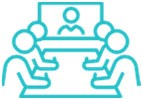 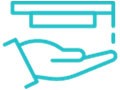 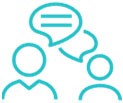 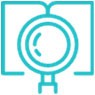 WHAT WE HEARD ABOUT GL&E AND THE NEEDS OF SCHOOLS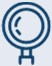 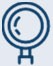 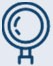 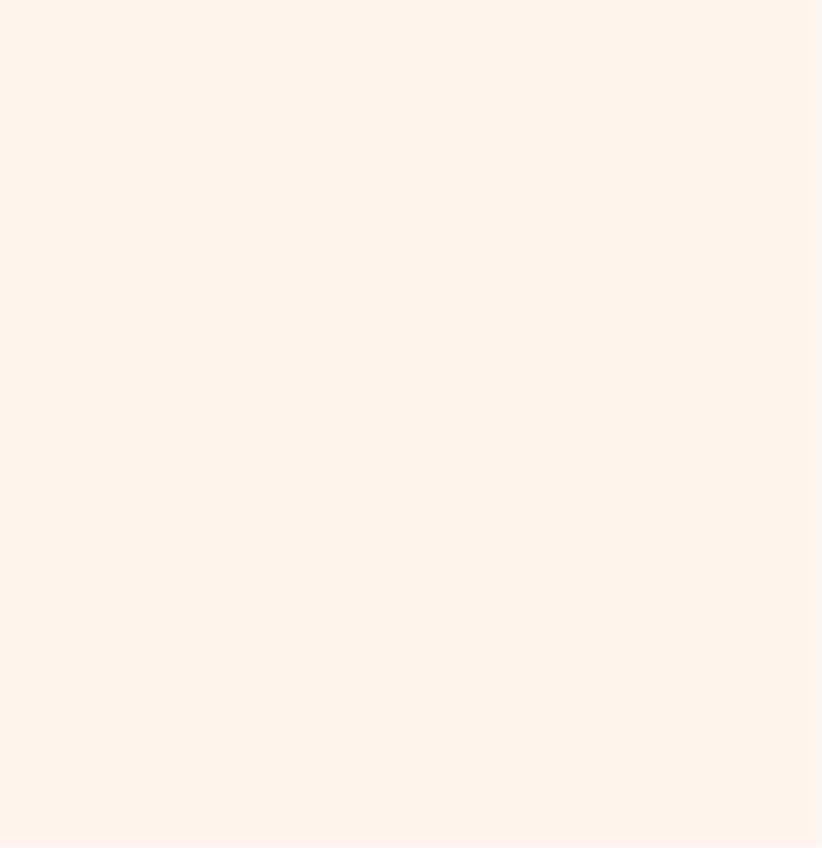 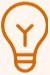 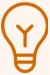 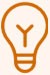 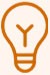 OPPORTUNITIES:Leveraging technology as an enabler of new approaches to global connection.Highlight the important role global learning plays in developing students’ self-confidence, interpersonal communication skills and sense of safety and belonging.Use COVID-19 as an opportunity to pivot the global learning and engagement agenda towards explorations of cultural identity and cultural practices across schools and in the classroom.New approaches should centre student identity, voice and agency and ensure there is something for all schools.Supporting the establishment of new global networks and systems that connect Victorian school leaders and teachers with each other, international experts and build valuable local and global partnerships.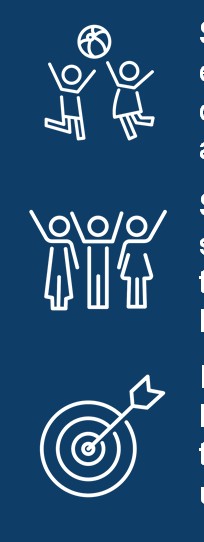 